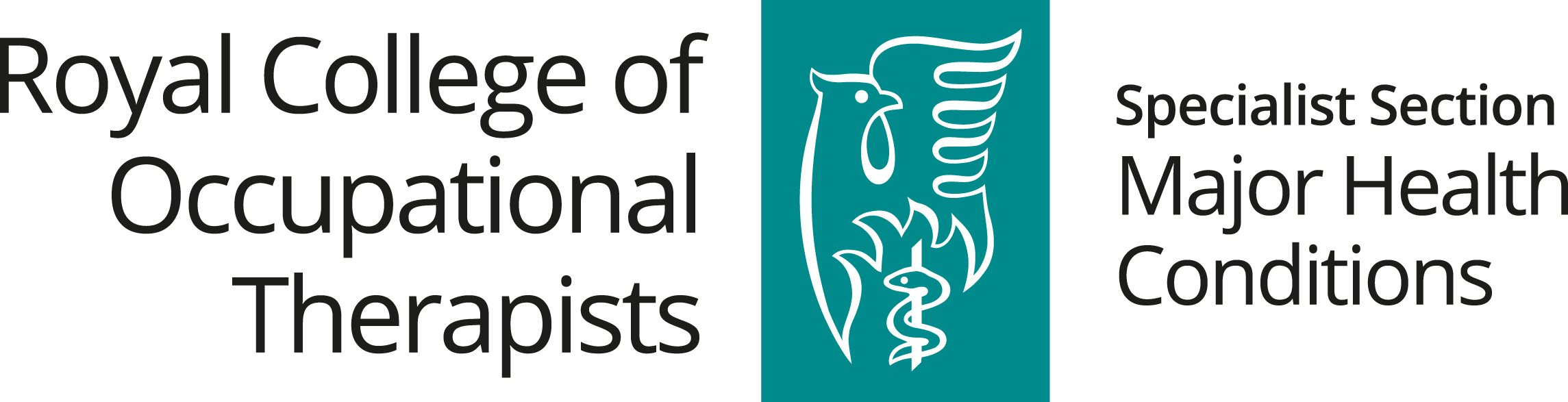 Request to circulate research/project information to Royal College of Occupational Therapist Specialist Section – Major Health ConditionsPlease return to Lara Cowpe, Education and Research Liaison, RCOT SS Major Health rcotssmajorhealthconditions@gmail.com 
Please entitle email: FAO Lara, Education & Research Liaison NameMember of RCOTMember of RCOT SS Major health ConditionsYes – Please provide membership number

Yes – Please provide membership numberNo


NoNo


NoContact Details (phone/email)Title of StudyName of research sponsor (usually a Trust, Employer, University)Ethics approval obtainedYes – please provide reference number, name of reviewing body and attach evidence of approvalYes – please provide reference number, name of reviewing body and attach evidence of approvalNo – please state whyRequestPlease provide details of why you would like to access the specialist section membershipPlease provide details of why you would like to access the specialist section membershipPlease provide details of why you would like to access the specialist section membershipResearch Protocol/Project briefPlease attach a copy Please attach a copy Please attach a copy Participant Information Sheet (if appropriate)Please attach a copy Please attach a copy Please attach a copy Signature(or e –signature and attach to email)Date